ПАМЯТКА для родителей детей, прибывших с территорий Донецкой Народной Республики   и Луганской Народной Республики (в том числе детей лиц, признанных беженцами, являющихся иностранными гражданами и лицами без гражданства)зачисляемых на обучение в группу общеразвивающей направленности МБДОУ «Детский сад № 97»Перечень документов, которые необходимо предоставить для приема ребенка в МБДОУ «Детский сад № 97»:1. Документ, удостоверяющий личность родителя (законного представителя) ребенка (оригинал и копия).2. Свидетельство о рождении ребенка или документ, подтверждающий родство заявителя (оригинал и копия).3. Документ, подтверждающий установление опеки или попечительства (оригинал и копия) (при необходимости).4. Документ о регистрации ребенка по месту жительства или по месту пребывания на закрепленной территории или справку о приеме документов для оформления регистрации по месту жительства (в случае приема на обучение ребенка, проживающего на закрепленной территории).5. Личное дело обучающегося (при переводе из другого ДОУ).Родители (законные представители) детей, прибывшие с территорий ДНР и ЛНР, дополнительно предъявляют:6. Документ, подтверждающий родство заявителя (или законность представления прав ребенка) (оригинал и копия).7. Документ, подтверждающий право заявителя на пребывание в Российской Федерации (миграционная карта и др.), в случае если они не являются гражданами Российской Федерации (оригинал и копия).Иностранные граждане или лица без гражданства все документы предоставляются на русском языке или вместе с заверенным переводом на русский язык.В случае невозможности, в силу чрезвычайных обстоятельств, представления каких-либо документов на момент подачи родителем (законным представителем) заявления о приеме ребенка в организацию, осуществляющую образовательную деятельность, возможен прием ребенка в организацию, осуществляющую образовательную деятельность, на основании заявления родителя (законного представителя).В исключительных случаях (если ребенок прибыл с территорий ДНР и ЛНР в сопровождении родственника или иного лица, не имеющих законного права представлять интересы конкретного ребенка, либо без сопровождения) возможен прием ребенка в организацию, осуществляющую образовательную деятельность, на основании заявления родственника или иного лица, заинтересованных в обеспечении права ребенка на получение общего образования (Письмо Минпросвещения России от 24.02.2022 № 03-226 «О направлении методических рекомендаций»).Для сокращения времени заполнения бланков документов предлагаем Вам:1. Заранее ознакомиться с документами МБДОУ «Детский сад № 97», регламентирующими организацию и осуществление образовательной деятельности, размещенными на официальном сайте МБДОУ «Детский сад № 97» в сети «Интернет» во вкладке главного меню «Прием граждан на обучение в ДОО» (http://97dzn.dounn.ru):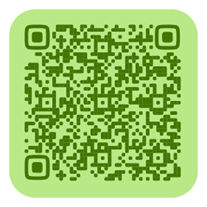 - Устав МБДОУ «Детский сад № 97», - Лицензия на осуществление образовательной деятельности, - Основная образовательная программа дошкольного образования МБДОУ «Детский сад № 97» (описание),- Правила приема граждан на обучение по образовательным программам дошкольного образования в МБДОУ «Детский сад № 97», - Порядок оформления возникновения и прекращения отношений между МБДОУ «Детский сад № 97» и родителями (законными представителями) несовершеннолетних обучающихся,- Порядок и основания перевода и отчисления обучающихся МБДОУ «Детский сад № 97»,- Положение о режиме занятий обучающихся МБДОУ «Детский сад № 97»,- Правила внутреннего распорядка обучающихся МБДОУ «Детский сад № 97».2. Заполнить бланки документов, размещенные во вкладке «Прием граждан на обучение в ДОО» (там же находятся образцы заполнения бланков) http://97dzn.dounn.ru:- Заявление о приеме на обучение (образец заполненного заявления при приеме на обучение в группу общеразвивающей направленности),- Согласие на обработку персональных данных,- Договор об образовании по Основной образовательной программе дошкольного образования (при приеме на обучение в группу общеразвивающей направленности).Варианты заполнения документов:Бланки документов скачать с официального сайта МБДОУ  «Детский сад № 97», распечатать, заполнить по образцу и принести в детский сад (на бумажном и (или) электронном носителе) в назначенные дату и время.Заполнить бланки документов при личном визите в МБДОУ «Детский сад № 97» в назначенные дату и время.Телефон МБДОУ «Детский сад № 97»: 8(8313) 39-15-70Телефон ответственного лица для обратной связи: 89308143135 – Марина ВасильевнаЛеонтьева